PHIẾU KIỂM TRA HỌC KỲ 2 MÔN TOÁN LỚP 2Họ và tên ……………………………………Lớp……. Câu 1 Viết số a, Bảy trăm hai mươi mốt ………     b , Tám trăm hai mươi ba ……….c, Bốn trăm bốn mươi tư ………..    d , Số 6 trăm , 5 chục và 0 đơn vị được viết….. e , Số liền trước số 200 là số……..   f , Số liền sau của số 765 là số ……..Câu 2: a Giá trị của số 7 trong số 678 là bao nhiêu?            A. 7		      B. 70			 C. 700            b. Cái bàn học của em dài khoảng?           A.   1m                   B. 100 dm		 C. 10 cm            D. 1 kmCâu 3 Tính nhẩm 2 x 8 = …..               5 x 6 = ………                15  : 5 = …….        40 : 5  = …….5 x 2 =……              18 : 2 = ……..                 45 : 5 = ……..        5 x 9 = ……..3 x 4 =……              6 x 6 =………                 12: 3 = ………       25: 5 =………Câu 4 Đặt tính rồi tính 65 + 27                   76 – 34                         267 + 128                       392 – 157         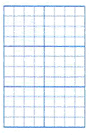 Câu 5 Điền dấu < , =,  > vào chỗ trống (1 điểm )537 …….. 375                         827……….872                   300 + 6 ………306406 …….. 460                         607 ………512                   800 + 20 …….. 860Câu 6  (2 điểm ) a , Cô giáo chủ nhiệm chia lớp 2A thành 7 tổ có số học sinh bằng nhau , mỗi tổ có 5 bạn . Hỏi lớp 2A có tất cả bao nhiêu bạn ?                                                  Bài giảib, Một bác nông dân mang ra chợ bán 346 con gà . Bác bán được 237 con gà . Hỏi bác nông dân còn mang về bao nhiêu con gà ? Câu 7 (1 điểm ) Điền tên dạng khối thích hợp ( khối cầu , khối trụ , khối lập phương , khối hộp chữ nhật ) vào mỗi vật nêu dưới đây . Lon nước Coca Cola có dạng khố………………………………………………..Quả bóng đá có dạng khối………………………………………………………Con xúc sắc có dạng khối ………………………………………………………Hộp báng Bông Lan có dạng khối ……………………………………………Câu 8 (1 điểm ) Tìm hiệu của hai số , biết số bị trừ là 879 , số trừ là số liền sau của số nhỏ nhất có ba chữ số khác nhau .ĐIỂMLỜI PHÊ CỦA THẦY CÔ GIÁO